МУНИЦИПАЛЬНОЕ АВТОНОМНОЕ ОБЩЕОБРАЗОВАТЕЛЬНЕ УЧРЕЖДЕНИЕг. НОВОСИБИРСКА«ВТОРАЯ НОВОСИБИРСКАЯ ГИМНАЗИЯ»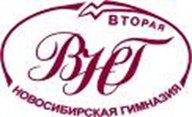 Номинация «Урок литературного чтения»УМК, по которому работает учитель «Перспектива»Класс 3 «Г» Название работы, подаваемой на конкурс «Многогранность творчества В.Ю. Драгунского» (на примере фрагмента повести «Он упал на траву...»)         Тип урока: урок комплексного применения знаний и способов деятельности; проблемный анализ текста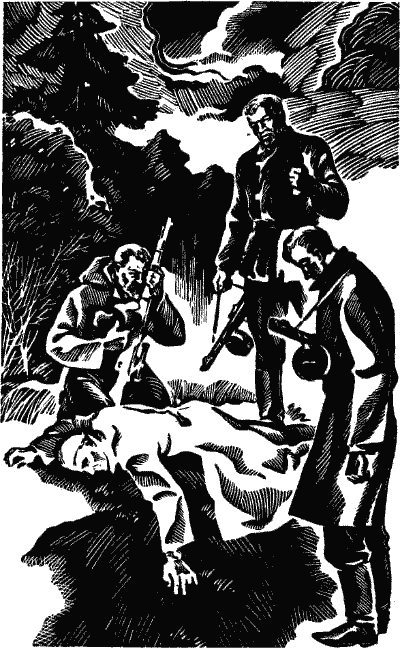 учитель начальных классов Подкорытова Лилия ВикторовнаНовосибирск, 2022Цель урока: расширение знаний о личной и творческой биографии В.Драгунского (на примере фрагмента повести «Он упал на траву...») Прогнозируемые результатыЛичностные УУД. Формирование внутренней позиции школьника; мотивация обращения к справочной литературе как источнику получения информации; умение самостоятельно понимать мотивы поступков героев произведения; делать свой нравственный выбор; способность к самооценке своей работы.  	Метапредметные УУД.  Самостоятельно формулировать тему урока, систему вопросов; осуществлять поиск необходимой информации; устанавливать причинно-следственные связи в тексте; находить необходимые слова в тексте; составлять своё высказывание; на его основе самостоятельно представлять героев, событие. Высказывать и обосновывать свою точку зрения; слушать и слышать других, договариваться и приходить к общему решению в совместной деятельности; участвовать в коллективной работе.Предметные результаты: осознавать значимость чтения для дальнейшего обучения; понимать цель чтения; устанавливать причинно-следственные связи; задавать самостоятельно вопросы по прочитанному произведению; самостоятельно давать характеристику героям произведения. 	Оборудование для учителя: компьютер, интерактивная доска, презентация Microsoft PowerPoint, телефон с установленным сканером QR-кодов; повесть В.Драгунского; музыкальное сопровождение (Е.Дятлов песня «Там вдали, за рекой»); «Кубик Блума».Оборудование для ученика (на парте): фрагмент повести В. Драгунского (глава 19), рабочий лист, листы для зарисовок, фломастеры. Оборудование для учеников (в классе): зона работы со словарями («Словарь русского языка» С.И. Ожегова и Н.Ю. Шведовой и. «Толковый словарь русского языка» Д.Н. Ушакова); зона работы с ноутбуком; зона работы с телефонами (сканером QR-кодов). УМК «Перспектива»Дополнительная литература: А.В. Молокова «Реализация принципов дидактики в условиях информатизации начального образования»// «Сибирский учитель», 2008 - № 2; А.В. Молокова «Современный урок в условиях информатизации»// «Сибирский учитель», 2007 - № 4; Е.Л. Мельникова «Проблемный урок или как открывать знания с учениками»Основные понятия: автобиографическая повесть, военная проза. Приложение Рабочий листУрок литературного чтения 3 класс _______________________«____________________________________»Запиши свои ассоциации с именем Виктора Драгунского (используя имена существительные)      ______________        ________________      ___________________       Предложите своё название, к прочитанному фрагменту _____________________________________________________________Отсканируйте QR 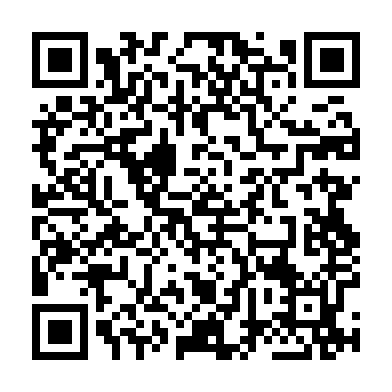 Пометки при повторном прочтении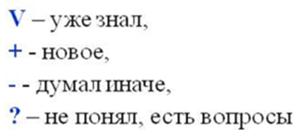 СинквейнДомашнее задание:Этап урокаДеятельность учителя и обучающихсяКомментарии1.Органи-зацион-ный момент(1 мин.) - Я рада приветствовать Вас на уроке литературного чтения (слайд 1), который, мы проведём, будет интересным и полезным для всех. Поприветствуйте друг друга в команде. (улыбнитесь друг другу; показывают готовность группы к работе)- Какая форма работы нас ждёт? (парты расставлены для работы в группах)(слайд 2)Этап мотивации Приём «Приветствие»Создание таких условий, чтобы ученики внутренне собрались и настроились на командные взаимодействия на уроке.1.Органи-зацион-ный момент(1 мин.)-Что всё получилось нужно вспомнить правила работы в группе.(дети называют, на интерактивной доске появляется слайд - помощник с  правилами)Правила работы в группахНастрой на успешное взаимодействие в команде.2. Подготовка к  первичному восприятию(3 мин.)- Ребята, обратите внимание на слайд 3 – узнали этого писателя?- Мы уже знакомы с творчеством В.Драгунского (слайд 4). Запиши в рабочий лист свои ассоциации с именем В.Драгунского (используя имена существительные). (дети записывают по 3 слова в рабочем листе (Приложение), затем представитель каждой группы называет по одному слову и записывает на доске без повторов)На интерактивной доске возникает слайд с фото В.Ю.Драгунского. Таким образом, использование ИКТ способствует активизации внимания детей, погружению в тематику урока.Прием "Корзина идей". Итогом становится кластер, в котором выделяются изученные  смысловые единицы. Содействует активизации учебной деятельности. 3. Этап определения темы урока и постановки целей урока(2 мин.)- Можем ещё что-то добавить в кластер на данный момент? (ученики, в ходе обсуждения должны выдвинуть свои версии того, что за тема будет изучаться на уроке, что нового они узнают, о чем вообще пойдет речь)- Предположите, на какие темы ещё могут быть произведения В.Драгунского. (ответы учеников)- Как думаете, что можем сегодня узнать?(ответы детей)Приём «Антиципации»Прогнозирование содержания текста по названию, фамилии автора, опорным словам Приём «Проблемного вопроса»Создание условий для активной самостоятельной читательской деятельности обучающихся.4. Первичное восприятие(10 мин.)- Прежде чем преступить познакомится с фрагментом   произведения В.Драгунского, (на партах у всех детей листы с фрагментом повести) напомните друг другу в группах "Правила посадки во время чтения" (дети повторяют какое значение имеет соблюдение правил посадки для здоровья)  - Распределите между собой роли в группе: кто будет читать, кто слушать, кому необходимо делать зарисовка по ходу чтения (дети распределяют роли)-Дайте сигнал готовности группы.-Первичное чтение (читают дети вслух) Беседа: "Правила ЗОЖ (посадки во время чтения)"Приём «Активный читатель» Обеспечивает полноценное восприятие текста всеми доступными средствами.5. Проверка качества первичного восприятия(7 мин.)- Какое впечатление произвёл на Вас прочитанный фрагмент? Смогли ли мы предположить тему произведения (до начала чтения)? (ответы учеников, участие в беседе)- Вы бы хотели добавить после прочтения слова на доску во второй столбик? (дети устно обсуждают, затем представитель каждой группы называет по одному слову и записывает на доске)- Изменилось ли Ваше представление о В.Драгунском? (ответы учеников, участие в беседе) - Мы сегодня будет говорить о В.Драгунском, как авторе произведения о ВОВ. Завершаем составление кластера. Изображение, способствующее систематизации и обобщению учебного материала.5. Проверка качества первичного восприятия(7 мин.)- Мы с Вами ещё не знаем название текста, предлагаю каждой группе предложить своё (дети устно обсуждают, затем записывают крупно общее название текста на карточке фломастером, представители от каждой группы с карточками расходятся по классу)Прием "Отсроченная отгадка"Формирует: умение анализировать и сопоставлять факты; умение определять противоречие; умение находить решение имеющимися ресурсами.5. Проверка качества первичного восприятия(7 мин.)- Заметила, что в группах было несколько вариантов названия, предлагаю, разойтись по классу, где табличка с наиболее близким Вам названием. (ребята расходятся в «уголки»). -  Как только группа сфомируется,  прохлопайте любой ритм. (хлопки обозначают правильность выбора) - Спасибо, молодцы, возвращайтесь в свои группы.  Приём «Уголки»АплодисментыРеализуется принцип психологической комфортности и ЗОЖ.Игра «Будь внимателен!»Развитие активного внимания, обучение быстрому и точному единому звуковому сигналу.5. Проверка качества первичного восприятия(7 мин.)- Чтобы узнать авторский заголовок, предлагаю воспользоваться телефоном со сканером QR-кодов (слайд 5). И узнать название произведения В.Драгунского. (учащимся выдается карточка с QR-кодом, содержащим ссылку на произведение, дети работают с телефонами и сканером QR-кодов) - Отлично, и так сегодня мы работаем с произведением В.Драгунского «Он упал на траву…»- Какая группа более точно определила название? (ответы учеников, участие в беседе)  -Поаплодируйте.При помощи QR-кода   закодировано название повести.На интерактивной доске возникает слайд QR-кодом. АплодисментыРеализуется принцип психологической комфортности.5. Проверка качества первичного восприятия(7 мин.)-Сейчас потребуется Ваша наблюдательность. Предлагаю посмотреть внимательнее на 2 страницу. (детей работают с фрагментом повести)-Что необычного заметили? (ответы учеников, участие в беседе)-Вы правы, в тексте встречаются строчки из стихотворения, а точнее песни «Там вдали, за рекой». Текст песни написан Николаем Коолем в 1924 году; автор музыки Александр Александров.- Предлагаю прослушать отрывок из песни (дети слушают отрывок песни, закрыв глаза, представляя образы) (слайд 6)- В.Драгунский использовал строки из этой песни, не только в этом произведении, но и в «Денискиных рассказах». Завтра жду ответы от самых пытливых.Сравнительно-сопоставительная работа. Проблемный характер учебной задачи мотивирует школьников к перечитыванию текста.Музыкальное сопровождение (Е.Дятлов песня «Там вдали, за рекой» 01.46-02.48)6. Физминутка(2 мин.)Ветер дует нам в лицо. (Дети машут руками на себя)Закачалось деревцо. (Дети делают наклоны)Ветер, тише, тише, тише… (Дети приседают)Деревцо все выше, выше!.. (Дети встают на носочки, тянутся вверх)(Выполняют, меняя интонацию: весело/тревожно)Физминутки   обеспечивают активный отдых учащихся, переключают внимание с одного вида деятельности на другой, эмоциональный настрой восприятия текста.7. Вторичное восприятие текста(7 мин.)- Продолжаем работу с текстом и будем читать по алфавиту, а далее самостоятельно, делая пометки в тексте. (ученики делают пометки в тексте)(слайд 7)Приём «Инсерт»Повторное чтение текста. Эта стадия переводит урок уже в этап осмысления.8. Анализ произведения(6 мин.)- Предлагаю озвучить вопросы, которые возникли во время повторного прочтения. (вопросы и ответы учеников, участие в беседе)Приём «Вопрос-ответ»Анализируется фактическое содержание текста. С помощью вопросов.8. Анализ произведения(6 мин.)- Продолжаем играть с «Кубиком Блума».Предлагаю детям бросать кубик в каждой группе. (дети устно обсуждают, затем отвечают на вопрос) - Можем ли мы по фрагменту определить жанр произведения? (ответы детей)"Кубик Блума" — прием технологии критического мышления. Позволяет формулировать вопросы разного характера. 9. Обобщение(3 мин.)-Где мы можем уточнить лексическое значение слов - повесть, военная проза? (дети работают со словарями и ноутбуками) Дети отвечают, обобщая ответы, показываю слайд с определениями.  (слайд 8)Совместная словарная работа Важен момент сравнения суждений детей  с  правильной формулировкой. 9. Обобщение(3 мин.) - Как между собой могут быть связаны: повесть, военная проза и Драгунский?Выслушиваю и обобщаю ответ. Рассказываю ребятам о том, что это автобиографическая повесть В.Драгунского; об обороне Москвы отрядами ополченцев осенью 1941 года и т.д.Фронтальная работаФормирование личностного отношения к изучаемому материалу.10. Итог урока (рефлексия)                                   (3 мин.)- Поведём итоги работы в группах:* покажите общий знак группы, кому в группе удалось договориться;* встаньте, если все в группе работали активно;* помашите рукой, чья группа сделала литературное открытие.- Команды поработали плодотворно. - С помощью синквейна, героем, которого будете вы, я смогу узнать чего достиг каждый из вас на уроке. (дети пишут в рабочих листах) Заслушиваю 3-4 синквейна.Прием «Синквейн»  Рефлексия учебной деятельности на уроке, самооценкарезультатов деятельности.11. Домашнее задание (1 мин.)- Наш урок подходит к завершению, предложите свои варианты д/з, обсудите в группе. Записываю на слайд (слайд 9-10) - Выберите одно или несколько для выполнения и запишите в рабочий лист.Дифференцированное домашнее задание Направлено на личностный рост и создание ситуации успеха для каждого ученика.- Рада, что мы смогли сегодня расширить знания о личной и творческой биографии Виктора Драгунского.                                                                                                    Время урока: 45 минут- Рада, что мы смогли сегодня расширить знания о личной и творческой биографии Виктора Драгунского.                                                                                                    Время урока: 45 минут- Рада, что мы смогли сегодня расширить знания о личной и творческой биографии Виктора Драгунского.                                                                                                    Время урока: 45 минут1).2).3).4).5).